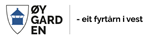 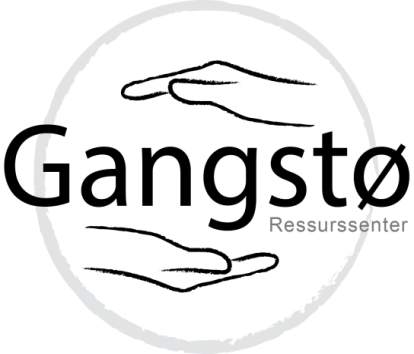 BESTILLING AV OPPDRAG TIL GANGSTØ RESSURSSENTERVI GJER MERKSAM PÅ:
BESTILLING FRÅ:SKULE: __________________TELEFON: _________________TRINN: ___________________KONTAKTLÆRAR: _____________OPPDRAGET GJELD:
sett xER PPT INNE I SAKEN:JA ___			NEI___		PPT-kontakt:_____________________ Vi tek kontakt for å avtale tidspunkt for avklaringsmøte når vi har fått skjemaet._______________					______________________________
Dato							RektorKjernekomponenten i arbeidet til Gangstø rettleiarteam er støtte til elevar som strevar i skulekvardagen. Innhaldet i arbeidet er til dømes; enkeltsamtaler med elevar, samtalegrupper og rettleiing til tilsette ved skulen/sfo. Bestillingsskjemaet skal sendast frå rektor til:
gangstorettleiarteam@oygarden.kommune.no ·       BEREDSKAPSTEMAET:Gjeld saka mobbing/ psykososialt miljø for enkelt elev/gruppe eller klasse, ta kontakt med beredskapsteamet. Link til heimeside. 
     SKULEVEGRINGSTEAMET:Gjeld saka skulevegring, ta kontakt med skulevegringsteamet. 
https://www.oygarden.kommune.no/tjenester/barnehage-skule-og-familie/skule/skulevegring-2/
·       VALD – OVERGREPSTEAMET:Gjeld saka mistanke om vald – og overgrep, ta kontakt med vald- og overgrepsteamet.  
https://www.oygarden.kommune.no/tjenester/helse-omsorg-og-velferd/er-du-bekymra-for-vald-og-overgrep/
·    PERSONAL:__ Rettleiing tilsette __ Rettleiing gruppe ELEV: __ Oppfølging enkeltelev__ Samtalegruppe elevar